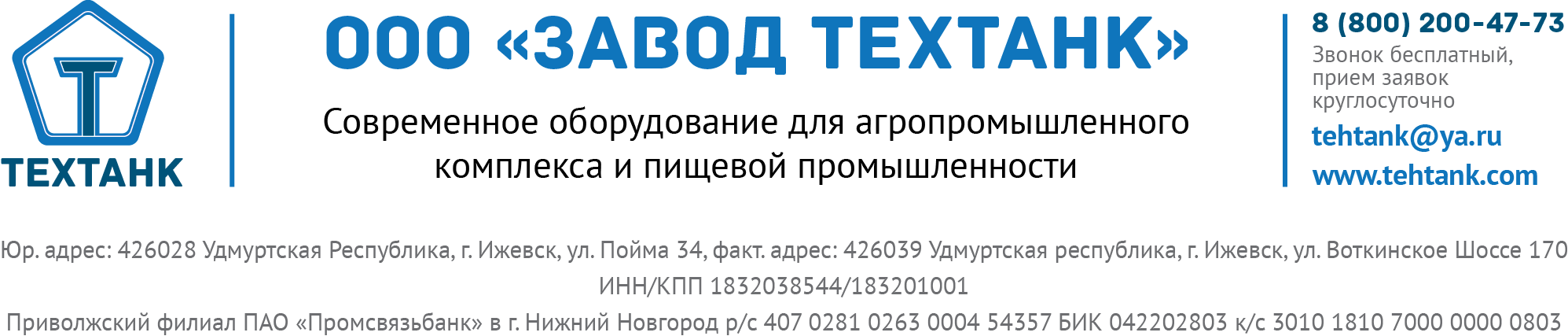 Коммерческое предложение на ванну длительной пастеризации (ВДП-Г), нагрев от газового котла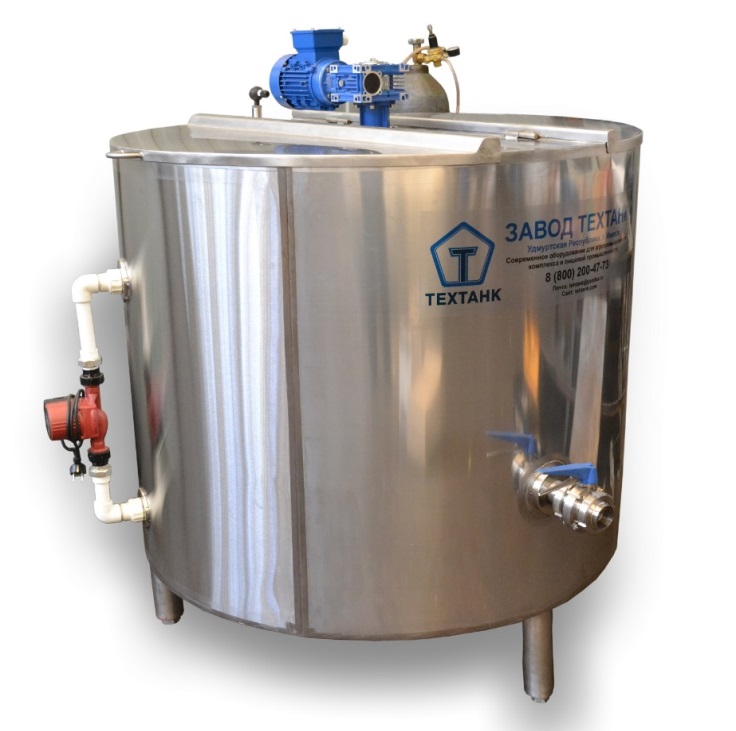 Стандартная Комплектация:1)Внутренний бак выполнен полностью из пищевой нержавеющей стали AISI 304. 2)Оснащен двумя откидными крышками типа «бабочка». 3)Лопастной мешалкой с мотор-редуктором NMRV. 4)На оборудовании установлены два датчика: Датчик температуры продукта и датчик уровня воды в рубашке. 5)Регулируемые ножки выполнены из нержавеющей стали AISI 430. 6)Дно отбортованное (в радиусе).7)Нагрев от газового котла8)Шкаф управления с термоконтроллером 2ТРМ1 и включением мешалки.9)Патрубок слива ДУ32ммНазначение:  - подогрев, пастеризация молока и сливок; -сквашивание кисломолочных продуктов; - томление молока -охлаждениеВыполняемые операции: - нагрев продукта через водяную/панельную рубашку; - охлаждение продукта через водяную /панельную рубашку     - перемешивание продукта*стандартная Комплектация ВДП Homol STANDART:      Внутренний бак выполнен полностью из пищевой нержавеющей стали AISI 304-2мм, дно емкости 3мм.отбортованно в радиус, внешняя обшивка 430 -1.5мм Оснащен двумя откидными крышками, либо одной сегментной, также Лопастной мешалкой с Мотор-редуктором NMRV. Теплоизоляция –вспененный пенаполиуретан.На оборудовании установлены два датчика: Датчик температуры продукта и датчик уровня воды в рубашке. Регулируемые ножки выполнены из нержавеющей стали AISI 430.  Описание процесса пастеризации:  1. Залив продукта 2. Задать температуру пастеризации. Нагрев продукта зависит от мощности газового котла (в среднем 60 минут).  3. После нагрева продукта включается режим поддержания заданной температуры. 4. Оператор отключает нагрев и открывает кран с проточной водой. 5. происходит процесс охлаждения продукта. 6. Во время охлаждения на дисплее показана температура продукта на данный момент. 7. Охлаждение проточной водой до 15˚С (до 2-4˚С ледяной водой (необходим генератор ледяной воды, пастеризатор должен быть выполнен с панельной рубашкой). 8. процесс пастеризации окончен      Материал, из которого изготовлен пастеризатор молока, сертифицирован. Ванна для пастеризации выполнена из нержавеющей стали. Она имеет обшивку, изоляцию, рабочую зону и «рубашку». Рукав заполняется водой, затем включаете тэны, за счет которых и нагревается продукция. Когда процесс прогревания закончен, в «рубашку» подается проточная вода для быстрого охлаждения. Температура контролируется установленными датчиками Дополнительные комплектации:Моющая головка 5000руб.Соленоидный клапан 15 000руб.Циркуляционный насос 15 000руб.Дисковый затвор 80мм. 10 000руб.Мешалка лира с усиленным мотор редуктором 25 000руб.Мешалка лира ручная 10 000руб